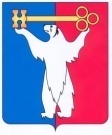 АДМИНИСТРАЦИЯ ГОРОДА НОРИЛЬСКАКРАСНОЯРСКОГО КРАЯПОСТАНОВЛЕНИЕ31.03.2023	г. Норильск	№ 121В целях урегулирования отдельных вопросов, связанных с определением размера предварительной оплаты и порядка определения ее размеров при осуществлении закупок, а также в связи с изменением структуры Администрации города Норильска, утвержденной решением Норильского городского Совета депутатов Красноярского края от 25.10.2022 № 2/6-20 «Об утверждении структуры Администрации города Норильска», ПОСТАНОВЛЯЮ: 1. Внести в постановление Администрации города Норильска от 17.02.2014 № 56 «О размере предварительной оплаты при осуществлении закупок» 
(далее – Постановление) следующие изменения:1.1. В пункте 1.3.2 Постановления:1.1.1. подпункт «г» изложить в следующей редакции:«г) контракты, договоры на выполнение работ по ремонтам (в том числе капитальному) объектов улично-дорожной сети муниципального образования город Норильск;».1.1.2. дополнить подпунктом «и» следующего содержания:«и) контракты на выполнение работ, оказание услуг по благоустройству, содержанию объектов и элементов благоустройства, территорий.».1.2. Абзац четвертый пункта 1.4.1 Постановления исключить.1.3. В пункте 1.4.2 Постановления слова «заместителем Главы города Норильск» заменить словами «заместителем Главы города Норильска по общественно-политической работе».1.4. В пункте 1.4.4 Постановления слова «заместителем Главы города Норильска по экономике и финансам» заменить словами «заместителем Главы города Норильска по экономике и финансам – начальником Финансового управления Администрации города Норильска».1.5. В пункте 1.4.6 Постановления слова «заместителем Главы города Норильска по перспективным проектам и реновации» заменить словами «заместителем Главы города Норильска по строительству и реновации».1.6. Дополнить Постановление пунктом 1.4.7 следующего содержания: «1.4.7. заместителем Главы города Норильска по информационной политике и перспективному развитию: - подчиненных структурных подразделений Администрации города Норильска;- муниципального автономного учреждения муниципального образования город Норильск «Информационный центр «Норильские новости»;- муниципального бюджетного учреждения «Молодежный центр»;- муниципального автономного учреждения муниципального образования город Норильск «Центр развития туризма.».1.7. Абзац второй пункта 1.6 Постановления исключить. 1.8. В пункте 1.7 Постановления слова «заместителя Главы города Норильска» заменить словами «заместителя Главы города Норильска по общественно-политической работе».1.9. Постановление дополнить пунктом 1.8 следующего содержания:«1.8. Положения настоящего Постановления не применяются к заключенным контрактам, договорам.».2. Опубликовать настоящее постановление в газете «Заполярная правда» 
и разместить его на официальном сайте муниципального образования город Норильск.3. Настоящее постановление вступает в силу после его официального опубликования в газете «Заполярная правда», за исключением пунктов 1.3 - 1.8 настоящего постановления, вступающих в силу после официального опубликования настоящего постановления в газете «Заполярная правда» и распространяющих свое действие на правоотношения, возникшие с 25.10.2022.Глава города Норильска 		     Д.В. КарасевО внесении изменений в постановление Администрации города Норильска от 17.02.2014 № 56